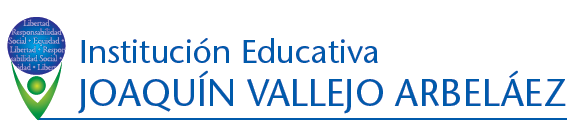 PLAN DE APOYO LENGUA CASTELLANAGRADO SEGUNDO- PRIMER PERIODONombre: _____________________________________________________________________Fecha: ______________________________________________________________________Lee la siguiente narración: Había una vez una niña que se llamaba Sofía. Un día se le cayó un diente y lo puso debajo de la almohada para que el ratón Pérez la visitara. Entonces Sofía se quedó dormida y vino el Ratón Pérez y se llevó el diente. Sofía se despertó y encontró una moneda. Sofía estaba muy contenta. Escribe los números 1, 2, 3 y 4 para Ordenar la secuencia según lo mencionado en la historia.  Completa las letras que faltan para formar el abecedario Separa por silabas las palabras, luego, colorea con color rojo la silaba tónica y con color amarillo las silabas átonas.Carbón:                                                            Sol: Corazón:                                                          Elefante:  Orden las silabas locas para formar las palabras.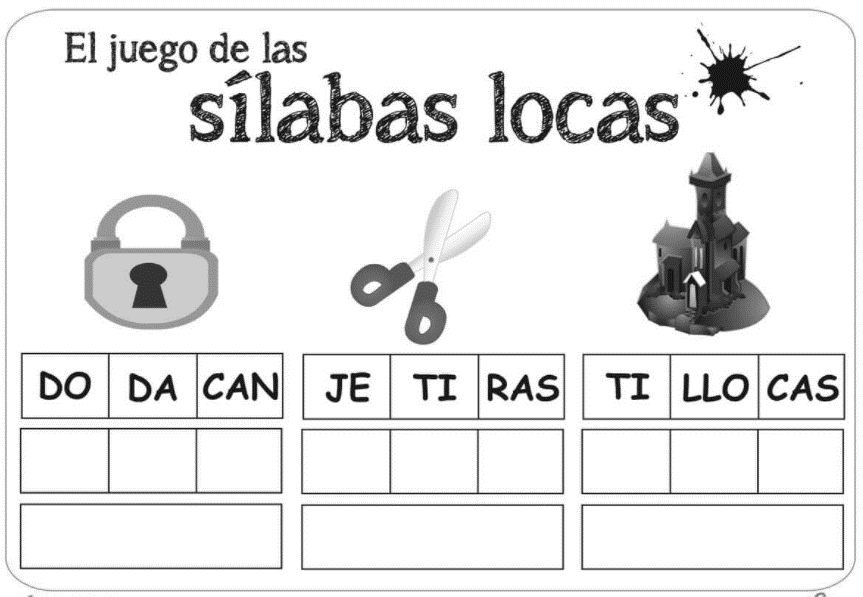 Escribe el nombre de los siguientes dibujos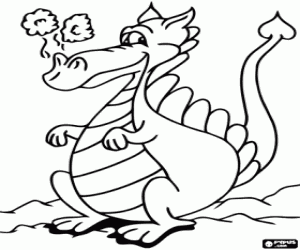 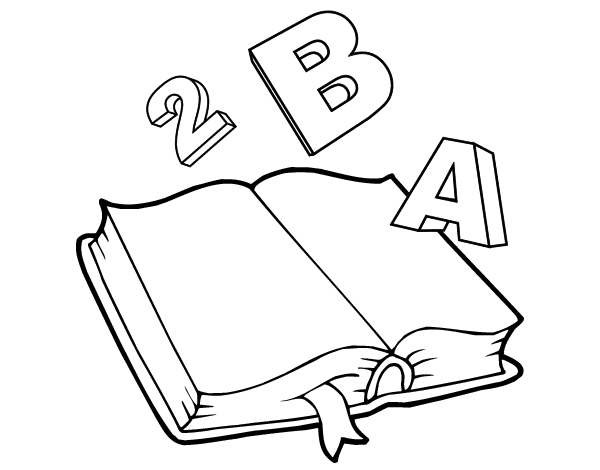 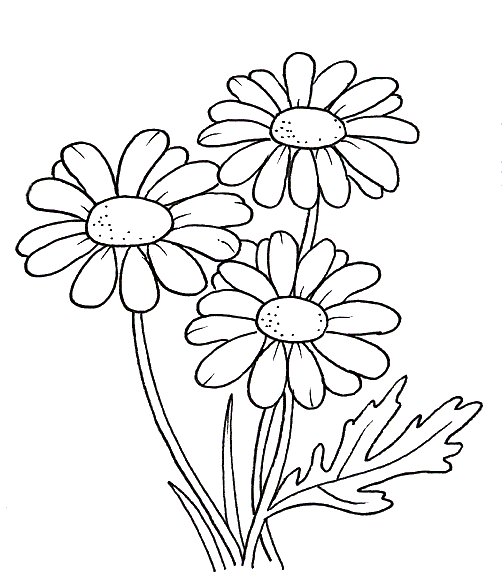 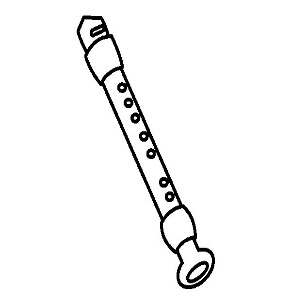 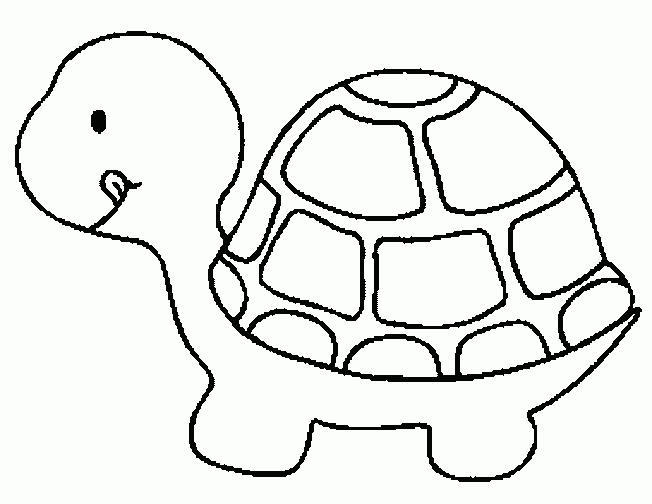 ____________	______________	_____________	______________     _________________Resuelve la sopa de letras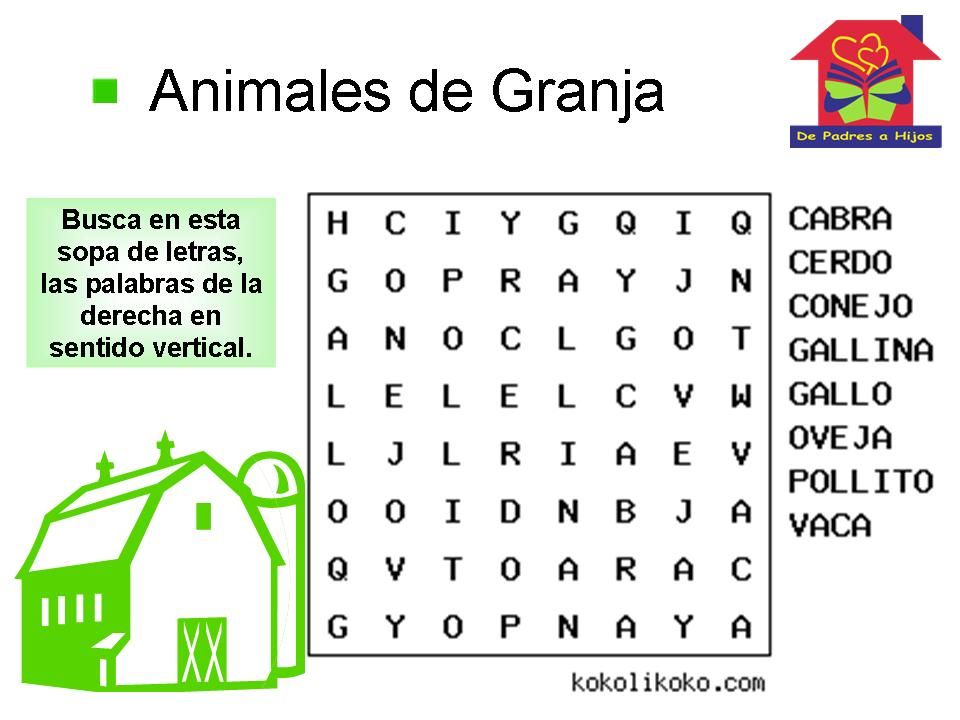 DICTADO:____________________________________________________________________________________________________________________________________________________________Lee el siguiente texto y responde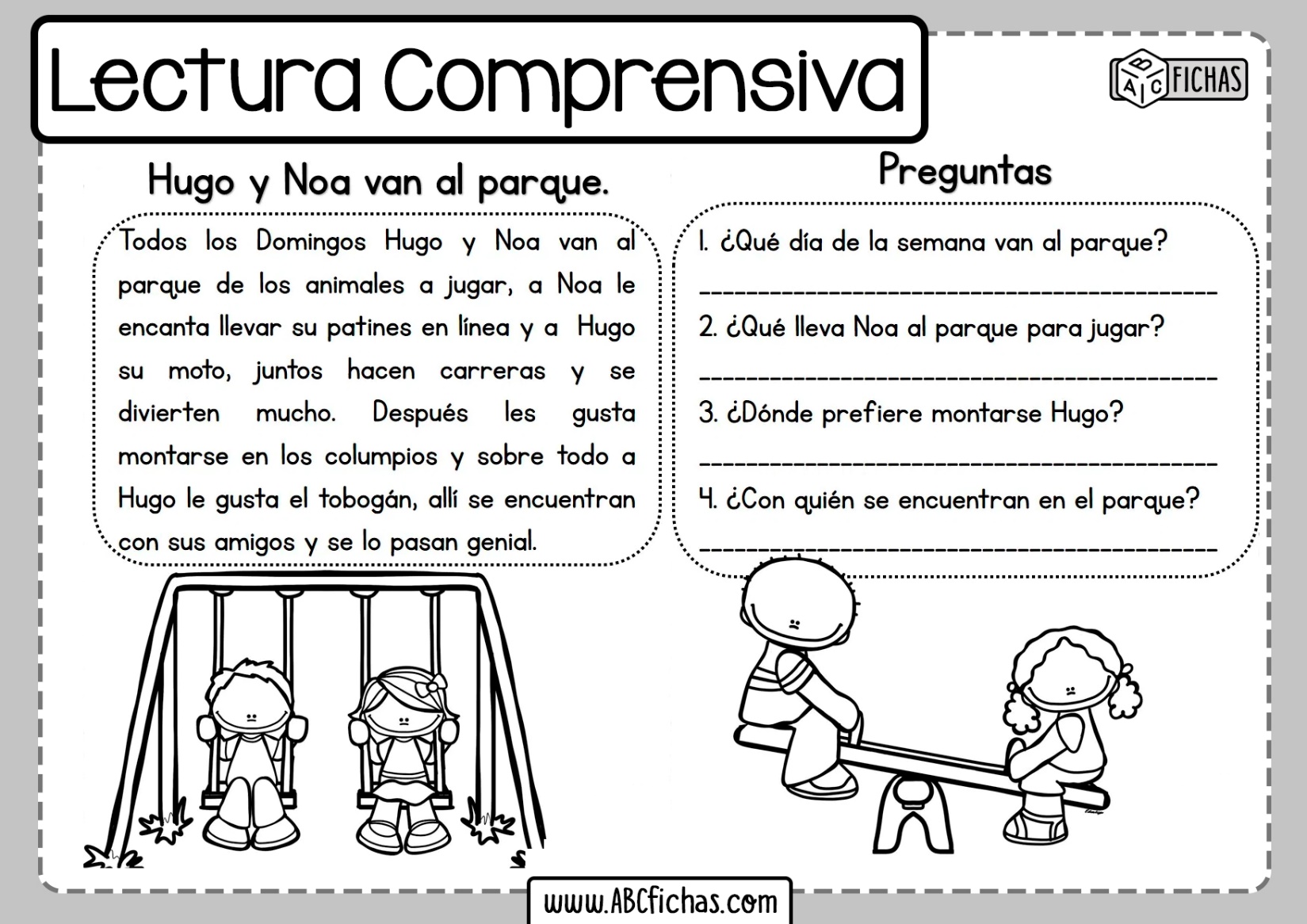 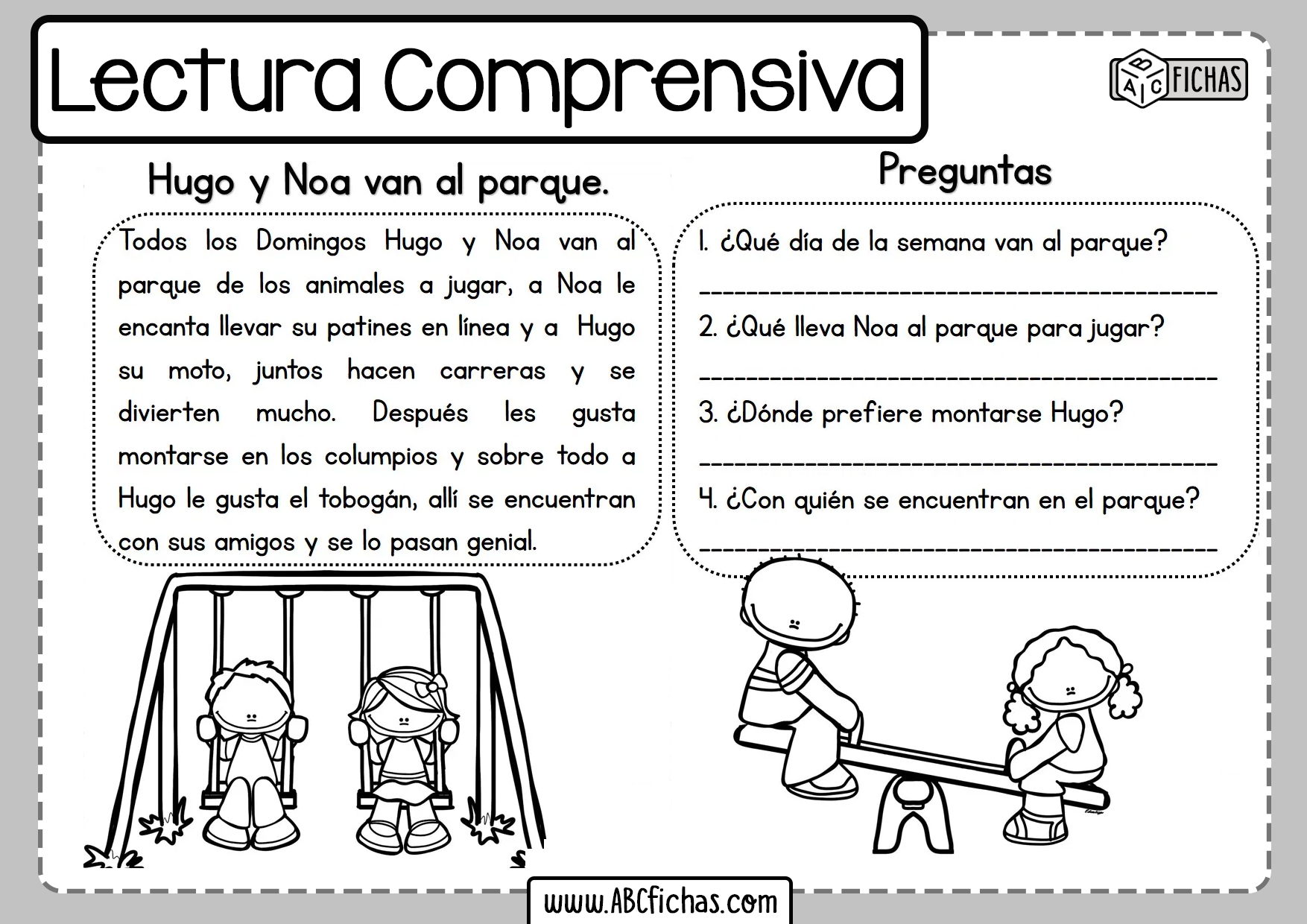 ¿Qué día de la semana van al parque?LunesMiércolesDomingoSábado¿Qué lleva Noa al parque para jugar?Su balónSus patines en líneaSus carros de jugueteTodos los anteriores ¿Dónde prefiere montarse Hugo?En el pasamanosEn los columpiosEn el tobogánNo monta en nada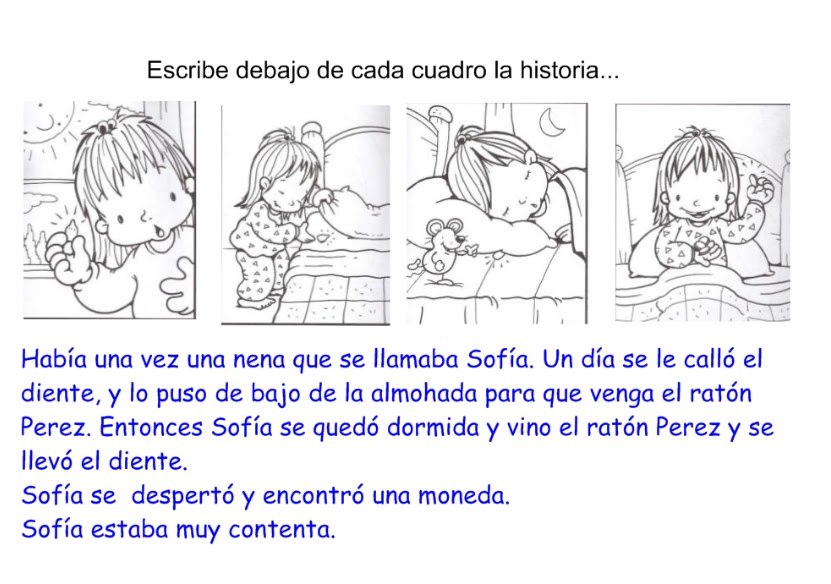 ________________________BdeGhjlllnÑprSvxy